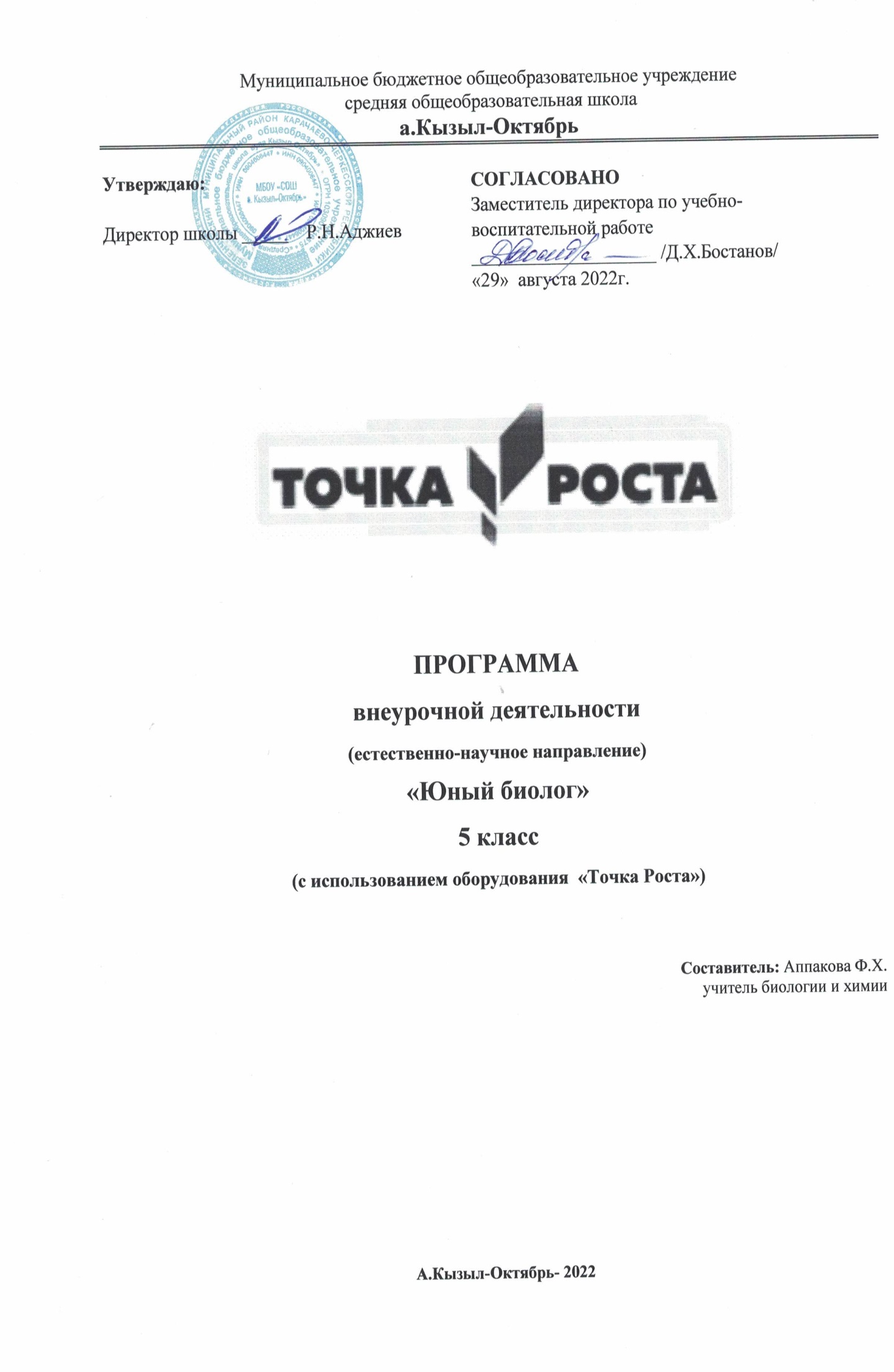 Пояснительная записка Внеурочная деятельность является составной частью учебновоспитательного процесса  и одной из форм организации свободного времени учащихся.  Основным преимуществом внеурочной деятельности является представление обучающимся возможности широкого спектра занятий, направленных на их развитие и осуществление взаимосвязи и преемственности общего и дополнительного образования в школе и воспитания в семье, для выявления индивидуальности ребёнка. В школе учащиеся получают объем знаний, определенный рамками образовательной программы, конкретной учебной дисциплины. Развитию интеллектуальной одаренности учащихся могут способствовать занятия в системе внеурочной воспитательной работы, организованной при кабинете биологии. Применение игровой методики для развития интеллекта позволит школьникам самостоятельно получать более глубокие знания по отдельным, интересным для них темам, демонстрировать их в интеллектуальных соревнованиях. Программа внеурочной  деятельности  разработана  в соответствии с требованиями федерального государственного образовательного стандарта основного общего образования (приказ Министерства образования и науки Российской Федерации от 17 декабря 2010 г. № 1897) и локальными актами образовательной организации. Основная цель: всестороннее развитие познавательных способностей и организация досуга учащихся МБОУ. Задачи: расширять кругозор, повышать интерес к предмету, популяризация интеллектуального творчества; развивать логическое мышление, умения устанавливать причинно — следственные связи, умения рассуждать и делать выводы, пропаганда культа знаний в системе духовных ценностей современного поколения; развивать навыки коллективной работы, воспитание понимания эстетический ценности природы, объединение и организация досуга учащихся. Программа строится на основе следующих принципов: равенство всех участников; добровольное привлечение к процессу деятельности; чередование коллективной и индивидуальной работы; свободный выбор вида деятельности; нравственная ответственность каждого за свой выбор, процесс и результат деятельности; развитие духа соревнования, товарищества, взаимовыручки; - учет возрастных и индивидуальных особенностей.           Метапредметные связи. освоение способов решения проблем творческого и поискового характера; формирование умения планировать, контролировать и оценивать действия в соответствии с поставленной задачей и условиями её реализации; определять наиболее эффективные способы достижения результата; формирование умения понимать причины успеха/неуспеха деятельности и способности конструктивно действовать даже в ситуациях неуспеха; освоение начальных форм познавательной и личностной рефлексии; овладение логическими действиями сравнения, анализа, синтеза, обобщения, установления аналогий и причинно-следственных связей, построения рассуждений; готовность слушать собеседника и вести диалог; готовность признавать возможность существования различных точек зрения и права каждого иметь свою; излагать своё мнение и аргументировать свою точку зрения и оценку событий; определение общей цели и путей её достижения; умение договариваться о распределении функций и ролей в совместной деятельности; осуществлять взаимный контроль в совместной деятельности, адекватно оценивать собственное поведение и поведение окружающих; овладение базовыми предметными и межпредметными понятиями, отражающими существенные связи и отношения между объектами и процессами. Общая характеристика программы внеурочной деятельности. Программа внеурочной деятельности носит развивающий характер, целью которой является формирование поисково-исследовательских, коммуникативных умений школьников, интеллекта учащихся. Важнейшим приоритетом общего образования является формирование общеучебных умений и навыков, которые предопределяют успешность всего последующего обучения ребёнка. Развитие личностных качеств и способностей школьников опирается на приобретение ими опыта разнообразной деятельности: учебнопознавательной, проектно-исследовательской,  практической, социальной. Занятия по программе внеурочной деятельности разделены на теоретические и практические. Причём деятельность может носить как групповой, так и индивидуальный характер. Деятельность школьников при освоении программы  имеет отличительные особенности: практическая направленность, которая определяет специфику содержания и возрастные особенности детей; групповой характер работ будет способствовать формированию коммуникативных умений, таких как умение, распределять обязанности в группе, аргументировать свою точку зрения и др.; в содержание деятельности заложено основание для сотрудничества детей с членами своей семьи, что обеспечивает реальное взаимодействие семьи и школы; реализует задачу выявления творческих способностей, склонностей и одаренностей к различным видам деятельности посредством вовлечения их в творческую деятельность. Актуальность программы заключается в формировании мотивации к целенаправленной познавательной деятельности, саморазвитию, а также личностному и профессиональному самоопределению учащихся. Практическая направленность содержания программы заключается в том, что  содержание курса обеспечивает приобретение знаний и умений, позволяющих в дальнейшем использовать их как в процессе обучения в разных дисциплинах, так и в повседневной жизни для решения конкретных задач. Формы занятий внеурочной деятельности: беседа, игра, коллективные и индивидуальные исследования, самостоятельная работа, доклад,  выступление, выставка, участие в конкурсах и т.д.  Данные формы работы дают детям возможность максимально проявлять свою активность, изобретательность, творческий и интеллектуальный потенциал и развивают их эмоциональное восприятие. Место данного курса в учебном плане. Программа  рассчитана на 1 год обучения (17 часов в год, 0,5 час в неделю). Занятия по программе проводятся во внеурочное время с использованием оборудования центра «Точка Роста» по БИОЛОГИИ И ЭКОЛОГИИ. Ценностные ориентиры содержания программы внеурочной деятельности. В результате освоения программы внеурочной деятельности «Биология для любознательных»  обучающиеся на ступени основного общего образования: получат возможность расширить, систематизировать и углубить исходные представления о природных объектах и явлениях как компонентах единого мира, овладеют основами практико-ориентированных знаний о природе, приобретут целостный взгляд на мир; познакомятся с некоторыми способами изучения природы, начнут осваивать умения проводить наблюдения, ставить опыты, научатся видеть и понимать некоторые причинно-следственные связи в окружающем мире; получат возможность научиться использовать различные справочные издания (словари, энциклопедии, включая компьютерные) и  литературу о природе с целью поиска познавательной информации, ответов на вопросы, объяснений, для создания собственных устных или письменных высказываний. Личностные, метапредметные и предметные результаты освоения учебного предмета В соответствии с требованиями к результатам освоения основной образовательной программы общего образования Федерального государственного образовательного стандарта обучение направлено на достижение учащимися личностных, метапредметных и предметных результатов. Личностные результаты отражаются в индивидуальных качественных свойствах учащихся, которые они должны приобрести в процессе освоения учебного предмета: учебно-познавательный интерес к новому учебному материалу и способам решения новой задачи; ориентация на понимание причин успеха во внеучебной деятельности, в том числе на самоанализ и самоконтроль результата, на анализ соответствия результатов требованиям конкретной задачи; способность к самооценке на основе критериев успешности внеучебной деятельности; чувство прекрасного и эстетические чувства на основе знакомства с природными объектами. Метапредметные результаты характеризуют уровень сформированности  универсальных способностей учащихся, проявляющихся в познавательной и практической деятельности: использование справочной и дополнительной литературы; владение цитированием и различными видами комментариев; использование различных видов наблюдения; качественное и количественное описание изучаемого объекта; проведение эксперимента; использование разных видов моделирования. Предметные результаты характеризуют опыт учащихся, который приобретается и закрепляется в процессе освоения программы внеурочной деятельности: осуществлять поиск необходимой информации для выполнения внеучебных заданий с использованием учебной литературы и в открытом информационном пространстве, энциклопедий, справочников (включая электронные, цифровые), контролируемом пространстве Интернета; проводить сравнение и классификацию по заданным критериям; устанавливать причинно-следственные связи в изучаемом круге явлений; строить рассуждения в форме связи простых суждений об объекте, его строении, свойствах и связях. Содержание программы Введение (1 ч.) 1. Разработка эскиза и оформление уголка  «Биология для любознательных» Тема 1. Методы изучения и жизнедеятельности живых организмов (4 ч.) Методы изучения живых организмов. Л/р.1 «Изучение устройства увеличительных приборов». Методы изучения живых организмов.  Л/р.2 «Знакомство с клетками растений». Тема 2. Живые организмы (10 ч.) Микроорганизмы. Бактерии.  Л/р.3 «Распознавание бактерий на готовых микропрепаратах». Растения.  Л/р.4 «Обнаружение хлоропластов в клетках растений». Животные.  Л/р.5 «Готовить микропрепарат культуры амёб» Наблюдение за передвижением животных  8. Л/р 6 «Наблюдение за передвижением инфузорий». Грибы.  Л/р.7. «Приготовление микропрепарата культуры дрожжей» Тема 3. Среда обитания. (2 ч) 	 Среда обитания. Факторы среды. Л/р 8 «Изучение уровня освещенности, влажности и температуры». Итоговый урок.  Тематическое планирование                                       Предполагаемые результаты реализации программы В процессе прохождения программы  должны быть достигнуты следующие результаты: 1 уровень результатов: «Приобретение социальных знаний» 1) личностные качества: уважительное отношение к труду и творчеству своих товарищей; формирование эстетических чувств, познавательных интересов и мотивов, направленных на изучение живой природы; 2) универсальные способности - умение видеть и понимать значение практической и игровой деятельности; 3)  опыт в проектно-исследовательской деятельности -умение работать с разными источниками информации; овладение составляющими исследовательской и научно-практической деятельности, ставить вопросы, наблюдать, проводить эксперименты, делать выводы и заключения, объяснять, доказывать, защищать свои идеи; -формирование интеллектуальных умений (доказывать, строить рассуждения, анализировать, сравнивать, делать выводы и др.) и эстетического отношения к живым объектам; знание основных принципов и правил отношения к живой природе. 2 уровень результатов: «Формированиеценностного отношения к социальной реальности» 1) личностные качества: навыки индивидуальной деятельности в процессе практической работы под руководством учителя; навыки коллективной деятельности в процессе совместной творческой работы в команде одноклассников под руководством учителя; умение сотрудничать с товарищами в процессе совместной деятельности, соотносить свою часть работы с общим замыслом; 2) универсальные способности: способность выбирать целевые и смысловые установки в своих действиях и поступках по отношению к живой природе, здоровью своему и окружающих; способность передавать эмоциональные состояния и свое отношение к природе, человеку, обществу; 3) опыт в проектно-исследовательской деятельности: умение организовать свою учебную деятельность: определять цель работы, ставить задачи, планировать — определять последовательность действий и прогнозировать результаты работы; умение осуществлять контроль и коррекцию в случае обнаружения отклонений и отличий при сличении результатов с заданным эталоном; оценка результатов работы — выделение и осознание учащимся того, что уже усвоено и что еще подлежит усвоению, осознание качества и уровня усвоения. 3 уровень результатов: «Получение самостоятельного общественного действия» 1) личностные качества: - умение обсуждать и анализировать собственную деятельность и работу одноклассников с позиций задач данной темы, с точки зрения содержания и средств его выражения; 2) универсальные способности: умение слушать и вступать в диалог, участвовать в коллективном обсуждении проблем; интегрироваться в группу сверстников и строить продуктивное взаимодействие со сверстниками и взрослыми; умение адекватно использовать речевые средства для дискуссии и аргументации своей позиции, сравнивать разные точки зрения, аргументировать свою точку зрения, отстаивать свою позицию; 3) опыт в проектно-исследовательской деятельности: выражение в   игровой деятельности своего отношения к природе Обучающиеся смогут: узнавать животных и птиц в природе, на картинках, по описанию; ухаживать за домашними животными и птицами; выполнять правила экологически сообразного поведения в природе; применять теоретические знания при общении с живыми организмами и в практической деятельности по сохранению природного окружения и своего здоровья; ухаживать за культурными растениями и домашними животными; доказывать, уникальность и красоту каждого природного объекта; заботиться об оздоровлении окружающей природной среды; предвидеть последствия деятельности людей в природе; осуществлять экологически сообразные поступки в окружающей природе; ставить простейшие опыты с объектами живой и неживой природы. Формы учета для контроля и  оценки планируемых результатов освоения  программы внеурочной деятельности. Для контроля и оценки результатов освоения программы внеурочной деятельности происходит путем архивирования творческих работ обучающихся, накопления материалов по типу «портфолио». Контроль и оценка результатов освоения программы внеурочной деятельности зависит от тематики и содержания изучаемого раздела. Продуктивным будет контроль в процессе организации следующих форм деятельности: викторины, творческие конкурсы, КВНы, ролевые игры, проведение опытов и экспериментов. Подобная организация учета знаний и умений для контроля и оценки результатов освоения программы внеурочной деятельности будет способствовать формированию и поддержанию ситуации успеха для каждого обучающегося, а также будет способствовать процессу обучения в командном сотрудничестве, при котором каждый обучающийся будет значимым участником деятельности. Календарно-тематическое планирование   Учебно-методическое обеспечение: Буслаков В.В., А.В. Пынеев. Реализация образовательных программ естественнонаучной и технологической направленностей по БИОЛОГИИ с использованием оборудования центра «Точка Роста». Методическое пособие./ -М., 2021г. – 195с. Анашкина Е.Н. Веселая ботаника. Викторины, ребусы, кроссворды/ – Ярославль: «Академия развития» - 192с.; Арский Ю.М. и др. Экологические проблемы, что происходит, кто виноват и что делать. – М. МНЭПУ, 2009. Аспиз М.Е. Разные секреты. – М.:Дет.лит., 1988.-64с. Большой атлас природы России: иллюстрированная энциклопедия для     детей. - М.: Эгмонт, Россия Лтд, 2011. Брем  А. Э. Жизнь животных: в 3 т. / А. Э. Брем. - Москва. Терра Terra,2008. Вагнер Б.Б./Сто Великих чудес природы./ Энциклопедии для любознательных.  Москва 2010. Высоцкая М.В. Биология. 5-11 классы. Нетрадиционные уроки. Исследование, интегрирование, моделирование. – Учитель, 2009. – 489. 9. Касаткина Н. Внеклассная работа по биологии. 3-8 классы. – Учитель, 2010. – 160. Плешаков  А. А. Зеленый дом / А. А. Плешаков // Мир вокруг нас. – Москва :  Просвещение, 2009. Плешаков  А. А.   Зеленый  дом.  От  земли  до  неба  А. А. Плешаков. Москва .: Просвещение, 2008. Трайтак Д.И.Как сделать интересной внеклассную работу по биологии // Просвещение. Москва.1971. Тяглова С.В. Исследования и проектная деятельность учащихся по биологии. – Планета, 2011. – 256. Хрестоматия по биологии: Бактери. Грибы.Растения/ Авт.-сост. О.Н.Дронова. – Саратов: Лицей, 2002. – 144с. Я иду на урок биологии: Зоология: Беспозвоночные:Книга для учителя. – М.: Издательство «Первое сентября», 1999.– 366с. Оборудование и пособия к занятиям:  Оборудование по биологии и экологии центра «Точка Роста» Натуральные пособия (реальные объекты живой и неживой природы) Изобразительные наглядные пособия (рисунки, схематические рисунки, схемы, таблицы) плакаты, презентации. компьютер, мультимедийный проектор, DVD                          Информационные источники, используемые при составлении программы: Электронные учебники: Открытая биология.  (библиотека ГИМЦ) 1С: Репетитор. Биология. Интернет – адреса сайтов Сайт Минобрнауки http://rsr-olymp.ru http://nsportal.ru/blog/shkola/obshcheshkolnaya-tematika/integratsiya-naurokakh-khimii-biologii http://old.iro.yar.ru/pnpo_yar/biolog06.htm http://www.edu-eao.ru/images/stories/masterklass/him-biolog.pdf http://centrdop.ucoz.ru http://www.moi-universitet.ru/schoolkonkurs/KonkursAMO Фестиваль педагогических идей «Открытый урок» http://festival.1september.ru/articles/514689/ Социальная сеть работников образования http://nsportal.ru/shkola/biologiya/library/sistema-raboty-s-odarennymi-i- Для учащихся и родителей: Википедия      http://ru.wikipedia.org/wiki/Мотивация Сайт журнала «Исследовательская работа школьника». Публикуются основные материалы, избранные тексты, информация по подписке. www.issl.dnttm.ru Сайт – обзор исследовательских и научно – практических юношеских конференций, семинаров, конкурсов. Организовано on–line размещение нормативных документов по конкурсам от всех желающих. www.konkurs.dnttm.ru Содержание (разделы, темы) Количество часов   Характеристика деятельности учащихся Введение 1 Формируют умение спрашивать (выяснять точки зрения других учеников, делать запрос учителя в ситуациях, когда нет достаточной информации); умение выражать свою точку зрения;умение договариваться (выбирать в доброжелательной атмосфере самое верное, рациональное, оригинальное решение). Методы изучения и жизнедеятельности 4 Учатся правильно формулировать свои мысли. Решать поисковые задачи. живых организмов Обосновывать свою точку зрения. Формировать системное мышление. Обмениваться с одноклассниками своими мыслями. Формировать систему организации учебной деятельности, анализируя опыты по единому предложенному плану.   Формируют умения находить необходимую литературу, выбирать нужную информацию. Учатся работать с лабораторным оборудованием. Живые организмы 10 Соблюдают правила работы в кабинете, обращения с лабораторным оборудованием. Среда обитания. 2 Учатся работать с лабораторным оборудованием. Соблюдают правила работы в кабинете, обращения с лабораторным оборудованием. Проводят самооценку и взаимооценку проделанной работы. ИТОГО 17 № п/ п Содержание (разделы, темы) Колво часо в Форма занятий Оборудование Оборудование Основные учебные действия учащихся   Срок Введение – 2 часа. Введение – 2 часа. Введение – 2 часа. Введение – 2 часа. Введение – 2 часа. Введение – 2 часа. Введение – 2 часа. Введение – 2 часа.  1 Оформление уголка 1 Коллективна я работа Презентация, ватман Презентация, ватман Развивать способность отстаивать свою 	точку зрения. Формировать такие качества, как дружба, коллективизм, личная ответственность 	за 	общее дело. Тема 1. Методы изучения строения живых организмов – 4 часа Тема 1. Методы изучения строения живых организмов – 4 часа Тема 1. Методы изучения строения живых организмов – 4 часа Тема 1. Методы изучения строения живых организмов – 4 часа Тема 1. Методы изучения строения живых организмов – 4 часа Тема 1. Методы изучения строения живых организмов – 4 часа Тема 1. Методы изучения строения живых организмов – 4 часа Тема 1. Методы изучения строения живых организмов – 4 часа  1 Методы изучения живых организмов Коллективна я работа Презентация , видеофайл Формировать понятие о видах интеллектуальн ых игр и их отличительных особенностях и правилах; особенностях конкурсных заданий интеллектуальн ых конкурсов и подходы к их Формировать понятие о видах интеллектуальн ых игр и их отличительных особенностях и правилах; особенностях конкурсных заданий интеллектуальн ых конкурсов и подходы к их 2 Л/р.1 «Изучение устройства увеличительн ых приборов». Лабораторная работа Цифровой микроскоп Формировать понятие о видах интеллектуальн ых игр и их отличительных особенностях и правилах; особенностях конкурсных заданий интеллектуальн ых конкурсов и подходы к их Формировать понятие о видах интеллектуальн ых игр и их отличительных особенностях и правилах; особенностях конкурсных заданий интеллектуальн ых конкурсов и подходы к их  3 Изучение строения живых Коллективна я работа Презентация , видеофайл Формировать понятие о видах интеллектуальн ых игр и их отличительных особенностях и правилах; особенностях конкурсных заданий интеллектуальн ых конкурсов и подходы к их Формировать понятие о видах интеллектуальн ых игр и их отличительных особенностях и правилах; особенностях конкурсных заданий интеллектуальн ых конкурсов и подходы к их организмов. решению; правилах работы с литературой; решению; правилах работы с литературой;  4 Л/р.2 «Знакомство с клетками растений». Лабораторная работа Микропрепа раты готовые, цифровой микроскоп принципах работы в команде. Формировать навыки обмена впечатлениями и мнением. Тема 2. Живые организмы -10 часов. Тема 2. Живые организмы -10 часов. Тема 2. Живые организмы -10 часов. Тема 2. Живые организмы -10 часов. Тема 2. Живые организмы -10 часов. Тема 2. Живые организмы -10 часов. Тема 2. Живые организмы -10 часов.  1 Микрооргани змы. Бактерии.  Беседа, коллективная работа Таблицы, видеофайл Формировать умение составлять и классифицирова ть вопросы; работать с книгой; распределять командные роли. Понимать целостность окружающего мира. Знать основные методы изучения природы. Владеть основными приемами постановки экспериментов. Уметь применять полученные знания для проведения наблюдений за природными объектами.  2 Л/р.3 «Распознаван ие бактерий на готовых микропрепар атах». Лабораторная работа Микропрепа раты готовые, цифровой микроскоп Формировать умение составлять и классифицирова ть вопросы; работать с книгой; распределять командные роли. Понимать целостность окружающего мира. Знать основные методы изучения природы. Владеть основными приемами постановки экспериментов. Уметь применять полученные знания для проведения наблюдений за природными объектами.  3 Растения.  Мозговой штурм, коллективная работа Таблицы, видеофайл Формировать умение составлять и классифицирова ть вопросы; работать с книгой; распределять командные роли. Понимать целостность окружающего мира. Знать основные методы изучения природы. Владеть основными приемами постановки экспериментов. Уметь применять полученные знания для проведения наблюдений за природными объектами.  4 Л/р.4 «Обнаружение хлоропластов в клетках растений». Лабораторная работа Образцы растений, цифровой микроскоп Формировать умение составлять и классифицирова ть вопросы; работать с книгой; распределять командные роли. Понимать целостность окружающего мира. Знать основные методы изучения природы. Владеть основными приемами постановки экспериментов. Уметь применять полученные знания для проведения наблюдений за природными объектами.  5 Животные.  Мозговой штурм, коллективная работа Таблицы, презентация Формировать умение составлять и классифицирова ть вопросы; работать с книгой; распределять командные роли. Понимать целостность окружающего мира. Знать основные методы изучения природы. Владеть основными приемами постановки экспериментов. Уметь применять полученные знания для проведения наблюдений за природными объектами.  6 Л/р.5 «Приготовле ние микропрепар ата культуры амёб» Лабораторная работа Разные виды субстратов для разведения культуры амеб Формировать умение составлять и классифицирова ть вопросы; работать с книгой; распределять командные роли. Понимать целостность окружающего мира. Знать основные методы изучения природы. Владеть основными приемами постановки экспериментов. Уметь применять полученные знания для проведения наблюдений за природными объектами.  7 Наблюдение за передвижени ем животных Коллективная, индивидуаль ная работа Презентация Формировать умение составлять и классифицирова ть вопросы; работать с книгой; распределять командные роли. Понимать целостность окружающего мира. Знать основные методы изучения природы. Владеть основными приемами постановки экспериментов. Уметь применять полученные знания для проведения наблюдений за природными объектами.  8 Л/р 6 «Наблюдение за передвижени ем инфузорий». Лабораторная работа Свежеприго товленный раствор с инфузориям и, цифровой микроскоп  9 Грибы.  Индивидуаль но-командная работа Презентация , опорные листы  10 Л/р.7. «Приготовле ние микропрепар ата культуры дрожжей» Лабораторная работа Сухие дрожжи, вода, сахар, цифровой микроскоп Тема 3. Среда обитания – 2 часа Тема 3. Среда обитания – 2 часа Тема 3. Среда обитания – 2 часа Тема 3. Среда обитания – 2 часа Тема 3. Среда обитания – 2 часа Тема 3. Среда обитания – 2 часа Тема 3. Среда обитания – 2 часа 1 Среда обитания. Факторы среды. Л/р 8 «Изучение уровня освещенност и, влажности и температуры». Лабораторная работа Оборудован ие по экологии  Формировать навыки творческой, учебнопрактической деятельности. Владеть основными приемами постановки экспериментов. Формировать умение обращаться с лабораторным оборудованием. 2 Итоговый урок. Беседа, диспут Презентация Формировать навыки творческой, учебнопрактической деятельности. Владеть основными приемами постановки экспериментов. Формировать умение обращаться с лабораторным оборудованием.  ИТОГО  ИТОГО 17 ч, из них 8 лабораторных работ.  17 ч, из них 8 лабораторных работ.  17 ч, из них 8 лабораторных работ.  17 ч, из них 8 лабораторных работ.  17 ч, из них 8 лабораторных работ.  